O TÍTULO DO RESUMO EXPANDIDO PARA O X SEMINÁRIO DE INICIAÇÃO CIENTÍFICA E II SEMINÁRIO DA PÓS-GRADUAÇÃO DO INSTITUTO FEDERAL DO NORTE DE MINAS GERAIS DEVE ESTAR EM CAIXA ALTA, NEGRITO E CENTRALIZADO, FONTE TIMES NEW ROMAN, TAMANHO 12MATOS, A.C1.; LOPES, J.A.2; SOUZA, F.R. 2; SILVA, A. L.3; FARIA, M.L.4; SOUSA, K.P.51Discente do curso técnico em Teatro do IFNMG – campus Diamantina; 2 Discente do curso técnico em Biotecnologia do IFNMG – campus Diamantina; 3 Docente do IFNMG – campus Diamantina; 4Docente do IFNMG – campus Diamantina; 5 Pesquisador da Área de Meio Ambiente e Informática. (Nomear o arquivo COM e SEM IDENTIFICAÇÃO).Palavras chaves: SIC; Pesquisa; Inovação; IFNMGIntrodução	Estas instruções têm como objetivo auxiliar os autores a prepararem os resumos expandidos para o X Seminário de Iniciação Científica (SIC) e II Seminário da Pós-graduação do IFNMG. Os resumos expandidos deverão ter, no máximo, três páginas. Deste total, pelo menos duas páginas devem ser dedicadas para o texto. As ilustrações (gráficos e figuras) devem ser colocadas na última página (terceira página). Os nomes dos autores deverão ser redigidos com o último sobrenome em caixa alta e o primeiro nome e demais sobrenomes apenas com as iniciais separadas por ponto. Os nomes dos autores deverão ficar centralizados, inseridos abaixo do título do trabalho; separados por ponto e vírgula e numerados; fonte Times New Roman, tamanho 12, conforme exemplificado acima. Deverão ser inseridas quatro palavras chaves, sendo as mesmas diferentes das que constam no título. Na hora de salvar e enviar o arquivo o pesquisador deverá enviar dois arquivos, um contendo o nome dos autores (para publicação) e outro sem autoria (para avaliação). Nomear o arquivo COM e SEM IDENTIFICAÇÃO. Os resumos serão revisados pela Comissão Científica do SIC, podendo ser aprovados ou reprovados, em caráter irrevogável, não cabendo recurso contra a decisão da Comissão Avaliadora. Serão aceitos apenas trabalhos de pesquisa que apresentem resultados, mesmo que parciais. O resumo expandido deve ser original e inédito, não serão aceitos resumos com simples descrição de projeto ou resultados de pesquisa que já foram publicados ou que não caracterizem pesquisa ou inovação.Material e métodos /MetodologiaSubmissãoOs resumos expandidos devem ser submetidos exclusivamente pela Plataforma Pharus, através da página do evento. Os arquivos deverão ser anexados no campo indicado. Cada resumo poderá ter até 6 (seis) autores(as). Os nomes dos(as) autores(as) e coautores(as), bem como suas titulações NÃO DEVERÃO ser escritos no corpo do resumo intitulado SEM IDENTIFICAÇÃO , sob pena de reprovação. Serão aceitos apenas arquivos no formato PDF (Padrão OCR - Reconhecimento Óptico de Caracteres). O tamanho máximo do arquivo não deverá exceder 2 Mega Bytes.Estrutura do resumo	O resumo expandido deve estar formatado segundo este documento modelo, como um arquivo no formato PDF. Todas as margens (superior, inferior, direita e esquerda) devem ser de 2 cm. (é imprescindível que se respeitem as margens para que o cabeçalho do evento seja inserido na confecção dos anais). A fonte do texto é o Times New Roman (tamanho 12, espaçamento simples, justificado). O trabalho deve conter: Introdução (concisa, contendo a apresentação do tema com seus objetivos, justificativa da atividade e revisão de literatura); Material e métodos/Metodologia (descrição suficientemente clara, de modo que o leitor entenda e possa reproduzir os procedimentos utilizados), Resultados e discussão (apresentação dos resultados obtidos e discussão dos mesmos), Conclusão(ões)/Considerações finais, Agradecimentos (opcional) e Referências. Resultados e discussãoFigura e TabelasFiguras, gráficos e tabelas devem ser posicionadas na última página, após as Referências. Recomenda-se a criação de uma única estampa, contendo várias figuras reunidas. Os títulos e legendas devem ser posicionados abaixo das figuras. Quando a imagem for do próprio autor, citar a fonte como arquivo pessoal - Fonte: Arquivo Pessoal (2022). Títulos de tabelas devem estar acima das mesmas. Use a fonte Times New Roman, tamanho 10 para os títulos de figuras e tabelas. Sempre se certifique de que as figuras e tabelas estejam citadas no texto. As escalas podem fazer parte da própria figura, com o seu valor correspondente, ou discriminadas na legenda (como por exemplo, "Escala = 1 µm”). Use “Figura”, seguido do número da figura (ambos em negrito), no início da legenda (Figura 1, por exemplo; não abrevie). No texto, use abreviaturas (Fig. 1, por exemplo). Se a figura é composta de várias outras menores, inclua “A” e “B” para distingui-las, no canto inferior esquerdo de cada uma, colocando na legenda Fig. 1A, Fig. 1B, e assim por diante. Não abrevie “Tabela” nas legendas. Tabelas são numeradas com números arábicos (Tabela 1, por exemplo). Use fonte 8 ou 9 na tabela.CitaçõesConforme as normas vigentes da Associação Brasileira de Normas Técnicas (ABNT) (NBR 6023/02) - https://www.abnt.org.br/ .Conclusão(ões)/Considerações finaisAntes da efetiva submissão do trabalho deve ser feita criteriosa revisão das informações, texto, grafia, imagens, etc, pois não serão aceitos quaisquer ajustes após o trabalho ter sido submetido. Todas as informações contidas nos trabalhos são de inteira responsabilidade dos autores e coautores.Nesta seção, podem ser estabelecidas propostas de medidas ou providências, previsões a respeito dos resultados de futuras pesquisas, propostas de futuras ideias para novas pesquisas, etc.Agradecimentos	Devem ser mencionados nos agradecimentos nomes de pessoas que prestaram colaboração intelectual ao trabalho, desde que não preencham os requisitos para participar da autoria. Também podem constar neste tópico, agradecimentos às instituições quanto ao apoio financeiro ou logístico.ReferênciasAs referências (limitadas a 10) deverão ser escritas com a fonte Times New Roman (tamanho 10, espaçamento simples, alinhadas à esquerda), em ordem alfabética, conforme as normas vigentes da Associação Brasileira de Normas Técnicas (ABNT) (NBR 6023/2002) - https://www.abnt.org.br/ .Os casos omissos serão decididos pela comissão científica do evento.AZEVEDO, M. A.; GUERRA, V. N. A. Mania de bater: a punição corporal doméstica de crianças e adolescentes no Brasil. São Paulo: Iglu, 2001. 386 p.CIAVATTA, M.; RAMOS, M. Ensino Médio e Educação Profissional no Brasil: dualidade e fragmentação. Retratos da Escola, v. 5, n. 8, p. 27-41, 2011.DA SILVA, Karen Cristina Jensen Ruppel; DE FÁTIMA FLACH, Simone. Educação Integral: em defesa de uma concepção emancipatória. Revista Educativa-Revista de Educação, v. 20, n. 3, p. 717-737, 2017.MORETO, A.L. Estimação dos componentes da variância fenotípica em feijoeiro utilizando método genealógico. 2005. 76p. (Curso de Pós-Graduação em Genética e Melhoramento de Plantas) – UFLA, Lavras, 2005.INSTITUTO BRASILEIRO DE GEOGRAFIA E ESTATÍSTICA. Levantamento sistemático da produção agrícola. 2001. Disponível em: <//www1.ibge.gov.br/ibge/estatistica/indicadores/agropecuária/lspa/default.shtm>. Acesso em: 01 Jan. 2001.ANEXO I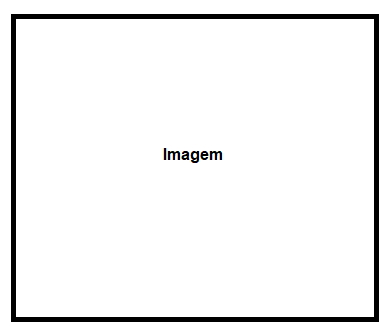 Figura 1. Nome da imagem. Fonte: Inserir fonte da imagem (ano).Tabela 1. Nome da tabela.Fonte: Inserir fonte dos dados (ano).Coluna 1Coluna 2Coluna 3Linha 1111Linha 2222Linha 3333Linha 4444